Внеочередное  заседание                                                     28-го созыва ҠАРАР                                                                                    РЕШЕНИЕ18  декабря  2020 года                                                           № 127О признании утратившим силу решения Совета сельского поселения Каинлыковский сельсовет муниципального района Бураевский район Республики Башкортостан  от 18.05.2012 года  №135 «Об утверждении Положения  «О порядке сбора и вывоза отходов на территории сельского поселения Каинлыковский сельсовет» 
       На основании экспертного заключения государственного комитета Республики Башкортостан по делам юстиции от 21.10.2020 года НГР RU 03092605201200012, в соответствии с Федеральным законом от 06.10.2003 года №131-ФЗ «Об общих принципах организации местного самоуправления в Российской Федерации»,  Федеральным Законом от 24.06.1998 г.  года № 89-ФЗ «Об отходах производства и потребления», Законом Республики Башкортостан от 30.11.1998 г. №195-з «Об отходах производства и потребления», Законом Республики Башкортостан от 18.03.2005 г.  №162-з «О местном самоуправлении в Республике Башкортостан» Уставом сельского поселения Каинлыковский сельсовет муниципального района Бураевский район  Республики Башкортостан Совет  сельского поселения Каинлыковский сельсовет муниципального района Бураевский район Республики Башкортостан  РЕШИЛ:Решение Совета сельского поселения Каинлыковский сельсовет муниципального района Бураевский район Республики Башкортостан  от 18.05.2012 г. №135 «Об утверждении Положения  «О порядке сбора и вывоза отходов на территории сельского поселения Каинлыковский сельсовет» признать утратившим силу.Разместить настоящее решение на информационном стенде и на сайте Администрации        сельского поселения Каинлыковский сельсовет.Контроль за исполнением настоящего решения возложить на постоянную комиссию по      экологии, благоустройству и социально – гуманитарным вопросам  Совета сельского       поселения Каинлыковский сельсовет.Глава сельского поселенияКаинлыковский сельсовет муниципального	района Бураевский район Республики Башкортостан   			                                              М. М. ФазлыевБАШҠОРТОСТАН РЕСПУБЛИКАҺЫБОРАЙ РАЙОНЫМУНИЦИПАЛЬ РАЙОНЫНЫҢҠАЙЫНЛЫҠ АУЫЛ СОВЕТЫАУЫЛ БИЛӘМӘҺЕ СОВЕТЫ452971,Ҡайынлыҡ ауылы, Йәштәр урамы, 7т.(34756)2-43-48,Adm_kainlik@mail.ru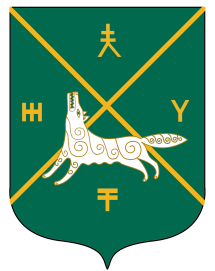 РЕСПУБЛИКА БАШКОРТОСТАНСОВЕТ СЕЛЬСКОГО ПОСЕЛЕНИЯКАИНЛЫКОВСКИЙ СЕЛЬСОВЕТМУНИЦИПАЛЬНОГО РАЙОНАБУРАЕВСКИЙ  РАЙОН452971,д.Каинлыково,ул.Молодежная, 7т.(34756)2-43-48,Adm_kainlik@mail.ru